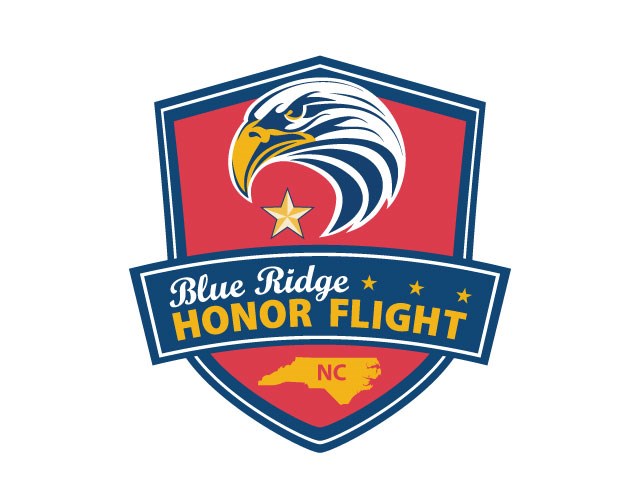 BLUE RIDGE HONOR FLIGHT IS PLEASED TO MAKE AVAILABLE TO GOLD STAR FAMILY MEMBERS SEATS ON EACH FLIGHT AT NO COST TO THE FAMILY.  A SEPARATE APPLICATION IS REQUIRED FOR EACH FAMILY MEMBER APPLYING TO GO ON A FLIGHT.THE POTENTIAL AVAILABILITY OF ADDITIONALSEATS FOR GOLD STAR FAMILY MEMBERS WILL BE DETERMINED IN ACCORDANCE WITH THE NUMBER OF VETERANS AND THE HEALTH OF THE VETERANS ON EACH FLIGHT.  Name (As it appears on your photo ID for airline travel): 	Gender:	Male	FemaleAddress:   	City:  	State:       	     Zip Code                                    Primary Phone:                                                               Cell          Home          Work            Secondary Phone:                                                          Cell         Home           Work            E-Mail:                                                                                                                                            Date of Birth               /                        /                      (Day, Month and Year)Name of Service Member to be honored:  							       Relationship: 	                                                                                                                Deceased Veteran Served In: WWII                   Korean War                 	Vietnam War                				   Other Conflict                                                                                             Branch of Service:                                                                                                                                Date of Death of Service Member: 								          Place of Interment: 										      Are you a veteran?	Yes	No   Branch of Service 						         If yes, select one: Retired                   Active                       Reserves/National Guard                                             When and Where you Served: 											MEDICAL INFORMATION SUBMITTED WITH THIS APPLICATION MUST BE UPDATED WHEN THESE APPLICATIONS ARE REVIEWED BY A PHYSICIAN PRIOR TO EACH FLIGHT.Please list all allergies:   	List all current medications: [If None, please indicate]	Other medical or health concerns:  	Do you smoke?	  Yes	  NoDo you require Oxygen? Yes             No              Full time                      Part time                               Do you have diabetes?	  Yes	  NoIf yes, how do you control it?	  Insulin	  Pill	   Diet controlledDo you currently have, or have you had a history of heart problems?	   Yes	    No If yes, please explain: 	Do you have a history of seizures?	    Yes	    NoIf yes, please describe:   	 When was your last seizure?  	Do you have any physical disabilities or limitations?	   Yes	    NoIf yes, please describe:   	Do you have motion sickness?	    Yes		No  COVID-19:  Have you received a COVID-19 Vaccination/Booster? Yes                 No           PLEASE INCLUDE A COPY OF YOUR VACCINATION CARD WITH THIS APPLICATION.  THIS WILL REMAIN CONFIDENTIAL WITH OUR MEDICAL TEAM.Have you contracted COVID-19? Yes                 No           If so, when?                                                           Physician’s name: 								 Phone: 				In Case of an Emergency, please Contact:Name: 							             Relationship: 					  PHONE: Cell: 					  Home: 			 Work: 				Polo shirt size:	S	M	L	XL	XXL	XXXLBLUE RIDGE HONOR FLIGHT RELEASE, COVENANT NOT TO SUE AND INDEMNITY AGREEMENTI,	, am about to voluntarily participate as a Gold Star Family Member in various activities, which may include but are not limited to either being escorted, crowd interaction, taking commercial aircraft flights, physical activities, driving to activities, preparing documentation and other activities as a participant with or on behalf of and at the direction of Blue Ridge Honor Flight, a North Carolina not for profit corporation, which includes any officer, director, employee, volunteer or agent thereof (“Blue Ridge Honor Flight”). In consideration of and as a condition of Blue Ridge Honor Flight permitting me to participate in these activities, the sufficiency and receipt which I hereby acknowledge, knowingly, on behalf of myself, my heirs, administrators, successors, executors and assigns, hereby covenant and agree:I am aware that there are inherent risks in the activities and that I am freely assuming all risks of any nature and damages related to such activities including those related to my own health issues and fully release Blue Ridge Honor Flight from all such liability relating to same.To never institute, prosecute, or in any way aid in the institution or prosecution of any demand, claim or suit of any nature against Blue Ridge Honor Flight for any destruction, loss, damage or injury (including death) to my person or property or that of others which may occur from any cause whatsoever as a result of my participation now or in the future, known or unknown, foreseen or unforeseen in the activities of Blue Ridge Honor Flight, and agree to discharge, defend, indemnify and hold Blue Ridge Honor Flight harmless from all such claims, damages, injuries or costs which may be incurred or which arise as a result thereof.The information I have provided is complete and accurate. I understand that the Blue Ridge Honor Flight Medical Team will review my application and health history. Blue Ridge Honor Flight must medically approve all applicants to participate. I agree to notify Blue Ridge Honor Flight immediately should my medical condition change prior to the trip. If any of this information is falsified or pertinent medical information is omitted, or if my medical conditions change or are determined by the Blue Ridge Honor Flight Medical Team to be unacceptable to participate, I understand I may be disqualified at the sole discretion of Blue Ridge Honor Flight.I hereby forever, waive, release and discharge any demands or claims or suits of any nature, known or unknown irrespective when such occur now or in the future, known or unknown, foreseen or unforeseen including but not limited to any destruction, loss, damage or injury (including death) to my person or property or that of others arising from my participation in the activities, against Blue Ridge Honor Flight, and agree to defend, indemnify and hold Blue Ridge Honor Flight harmless from all such claims, damages, injuries or costs which may be incurred or which arise as a result thereof. Notwithstanding any provisions to the contrary in the event of any litigation or arbitration resulting from my activities of any nature with Blue Ridge Honor Flight that I agree that venue and jurisdiction is limited to that of the Courts in Buncombe and Henderson Counties, North Carolina and or the United States District Court for the Western District of North Carolina and that North Carolina law shall govern.I hereby, authorize Blue Ridge Honor Flight the continued right to perpetuity to photograph, film or video my activities and to publish same and or use such in the legitimate promotion of Blue Ridge Honor Flight as they deem fit and as such I waive any right to approve same in advance.I ACKNOWLEDGE THAT I HAVE READ THIS AGREEMENT AND UNDERSTAND ITS TERMS AND CONDITIONS AND VOLUNTARILY AGREE TO THE TERMS.Date:  	Signature:   	Print name:   	Address:   	City:  	State:  	Zip code:  	PLEASE COMPLETE ALL PAGES OF THIS APPLICATION AND RETURN IT TO:Blue Ridge Honor FlightAttention: Gold Star Family ApplicationPO Box 18057Asheville, NC 28814